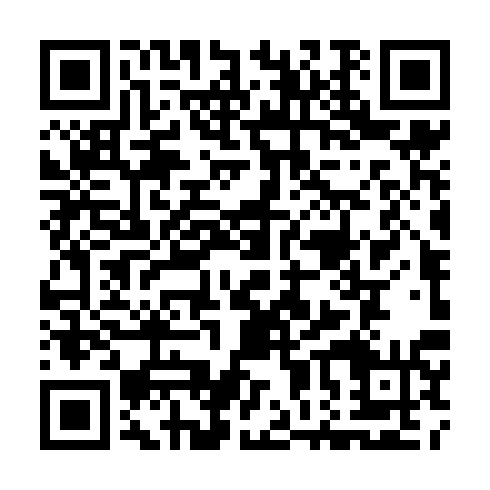 Ramadan times for Juchnowiec Koscielny, PolandMon 11 Mar 2024 - Wed 10 Apr 2024High Latitude Method: Angle Based RulePrayer Calculation Method: Muslim World LeagueAsar Calculation Method: HanafiPrayer times provided by https://www.salahtimes.comDateDayFajrSuhurSunriseDhuhrAsrIftarMaghribIsha11Mon3:553:555:5111:373:285:255:257:1412Tue3:523:525:4811:373:295:275:277:1613Wed3:503:505:4611:373:315:295:297:1814Thu3:473:475:4411:373:325:315:317:2015Fri3:453:455:4111:363:345:325:327:2216Sat3:423:425:3911:363:355:345:347:2417Sun3:393:395:3611:363:375:365:367:2618Mon3:373:375:3411:353:385:385:387:2819Tue3:343:345:3211:353:405:405:407:3020Wed3:313:315:2911:353:415:415:417:3221Thu3:283:285:2711:353:435:435:437:3422Fri3:263:265:2411:343:445:455:457:3723Sat3:233:235:2211:343:455:475:477:3924Sun3:203:205:2011:343:475:495:497:4125Mon3:173:175:1711:333:485:505:507:4326Tue3:143:145:1511:333:505:525:527:4527Wed3:113:115:1211:333:515:545:547:4828Thu3:093:095:1011:323:525:565:567:5029Fri3:063:065:0811:323:545:585:587:5230Sat3:033:035:0511:323:555:595:597:5431Sun4:004:006:0312:324:567:017:018:571Mon3:573:576:0112:314:587:037:038:592Tue3:543:545:5812:314:597:057:059:023Wed3:513:515:5612:315:007:077:079:044Thu3:483:485:5312:305:017:087:089:065Fri3:443:445:5112:305:037:107:109:096Sat3:413:415:4912:305:047:127:129:117Sun3:383:385:4612:295:057:147:149:148Mon3:353:355:4412:295:077:157:159:169Tue3:323:325:4212:295:087:177:179:1910Wed3:293:295:3912:295:097:197:199:21